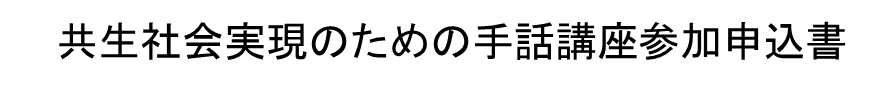 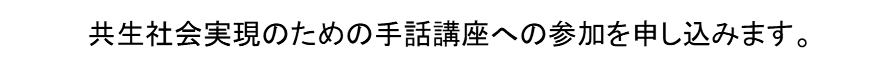 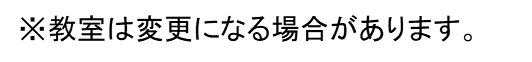 申込日　　　　　令和　　　年　　　月　　　日　（　　　）申込日　　　　　令和　　　年　　　月　　　日　（　　　）申込日　　　　　令和　　　年　　　月　　　日　（　　　）受講日時２月７日（水）　１３：３０～１５：３０２月７日（水）　１３：３０～１５：３０ふりがな氏　　　名郵便番号　〒　　　　　　-　〒　　　　　　-住　　　所電話番号/FAXメールアドレス